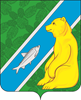 О квалификационных требованиях для замещения должностей муниципальной службы в  администрации городского поселения Андра          В соответствии  со статьёй 9 Федерального закона от 02.03.2007 № 25-ФЗ «О муниципальной службе в Российской Федерации»,  законом Ханты-Мансийского автономного округа – Югры от 20.07.2007 № 97-оз»О реестре должностей муниципальной службы в Ханты-Мансийском автономном округе – Югре», руководствуясь статьей 5 Закона Ханты-Мансийского автономного округа – Югры  от 20.07.2007 № 113-оз «Об отдельных вопросах муниципальной службы в Ханты-Мансийском автономном округе –Югре»,  законом ХМАО-Югры от 30.06.2017 № 36-оз «О внесении изменений в отдельные законы Ханты-Мансийского автономного округа –Югры»:1. Утвердить квалификационные требования к уровню профессионального образования, стажу муниципальной службы, стажу работы по специальности, направлению подготовки для замещения должностей муниципальной службы в администрации городского поселения Андра согласно  приложению.2. Квалификационные требования к знаниям и умениям, необходимым для исполнения должностных обязанностей, устанавливаются в зависимости от области и вида профессиональной служебной деятельности муниципального служащего его должностной инструкцией. Должностной инструкцией муниципального служащего могут также предусматриваться квалификационные требования к специальности, направлению подготовки, которые необходимы для замещения должности муниципальной службы.3. Руководителям структурных подразделений администрации городского поселения Андра при разработке должностных инструкций муниципальных служащих руководствоваться утвержденными квалификационными требованиями.4.Обнародовать настоящее постановление посредством размещения в информационно – телекоммуникационной сети «Интернет», на официальном сайте администрации муниципального образования городское поселение Андра по адресу www.andra-mo.ru, а также разместить на информационных стендах администрации городского поселения Андра.5. Постановление вступает в силу с момента обнародования.6. Со дня вступления в силу настоящего постановления признать утратившими силу постановления администрации городского поселения Андра:         - от 21.11.2016 № 539 «О квалификационных требованиях   для замещения должностей муниципальной службы в администрации городского поселения Андра»;          - от 10.03.2017 № 75 «О внесении изменений в постановление администрации городского поселения Андра от 21.11.2016г № 539 «О квалификационных требованиях   для замещения должностей муниципальной службы в администрации городского поселения Андра».7. Контроль за исполнением постановления оставляю за собой.Глава городского поселения Андра                                                               Гончарук О.В.Приложение                                                                     к постановлению администрации городского поселения Андра                                                                                                            от «05 »октября  2017 года №343Квалификационные требования к уровню профессионального образования, стажу муниципальной службы, стажу работы по специальности, направлению подготовки для   замещения должностей муниципальной службы в администрации городского поселения АндраДля замещения должностей муниципальной службы в администрации городского поселения Андра  квалификационные требования предъявляются к уровню профессионального образования, стажу муниципальной службы, стажу работы по  специальности, направлению подготовки.        1.Гражданам, для замещения должностей муниципальной службы в администрации городского поселения Андра, необходимо иметь:1.1.Для должностей муниципальной службы высшей группы:1.1.1. высшее образование;1.1.2. стаж муниципальной службы не менее четырех лет или стаж работы по специальности, направлению подготовки  не менее пяти лет.1.2. Для должностей муниципальной службы главной группы:1.2.1. высшее образование;1.2.2. стаж муниципальной службы не менее двух лет или стаж работы по специальности, направлению подготовки не  менее четырех лет.1.3. Для должностей муниципальной службы ведущей, старшей групп:1.3.1. профессиональное образование;1.3.2. без предъявления требований к стажу.2. В исключительных случаях по решению главы городского поселения Андра: 2.1. должности муниципальной службы высшей группы, учрежденные для обеспечения исполнения ими полномочий органов местного самоуправления, могут замещать муниципальные служащие, имеющие среднее профессиональное образование, при условии обучения в образовательных организациях высшего образования либо при наличии стажа работы на должностях муниципальной службы или стажа работы по специальности, направлению подготовки  не менее десяти лет;2.2. должности муниципальной службы главной группы могут замещать муниципальные служащие, имеющие среднее профессиональное образование, при условии обучения в образовательных организациях высшего образования либо при наличии стажа работы на должностях муниципальной службы или стажа работы по специальности, направлению подготовки не менее семи лет.3. В случае, если должностной инструкцией муниципального служащего предусмотрены квалификационные требования к специальности, направлению подготовки, которые необходимы  для замещения должности муниципальной службы, при исчислении стажа работы по специальности, направлению подготовки в указанный стаж включаются периоды работы по этой специальности, этому направлению подготовки после получения гражданином (муниципальным служащим) документа об образовании и (или) о квалификации по указанным специальности, направлению подготовки.4. В случае, если должностной инструкцией муниципального служащего не предусмотрены квалификационные требования к специальности, направлению подготовки, при исчислении стажа  работы по специальности, направлению подготовки в указанный стаж включаются периоды работы гражданина (муниципального служащего), при выполнении которой получены знания и умения, необходимые для исполнения должностных обязанностей по должности муниципальной службы, после получения им документа о профессиональном образовании того уровня, который соответствует квалификационным требованиям для замещения должности муниципальной службы.АДМИНИСТРАЦИЯГОРОДСКОГО ПОСЕЛЕНИЯ   АНДРАОктябрьского районаХанты- Мансийского автономного округа – ЮгрыПОСТАНОВЛЕНИЕАДМИНИСТРАЦИЯГОРОДСКОГО ПОСЕЛЕНИЯ   АНДРАОктябрьского районаХанты- Мансийского автономного округа – ЮгрыПОСТАНОВЛЕНИЕАДМИНИСТРАЦИЯГОРОДСКОГО ПОСЕЛЕНИЯ   АНДРАОктябрьского районаХанты- Мансийского автономного округа – ЮгрыПОСТАНОВЛЕНИЕАДМИНИСТРАЦИЯГОРОДСКОГО ПОСЕЛЕНИЯ   АНДРАОктябрьского районаХанты- Мансийского автономного округа – ЮгрыПОСТАНОВЛЕНИЕАДМИНИСТРАЦИЯГОРОДСКОГО ПОСЕЛЕНИЯ   АНДРАОктябрьского районаХанты- Мансийского автономного округа – ЮгрыПОСТАНОВЛЕНИЕАДМИНИСТРАЦИЯГОРОДСКОГО ПОСЕЛЕНИЯ   АНДРАОктябрьского районаХанты- Мансийского автономного округа – ЮгрыПОСТАНОВЛЕНИЕАДМИНИСТРАЦИЯГОРОДСКОГО ПОСЕЛЕНИЯ   АНДРАОктябрьского районаХанты- Мансийского автономного округа – ЮгрыПОСТАНОВЛЕНИЕАДМИНИСТРАЦИЯГОРОДСКОГО ПОСЕЛЕНИЯ   АНДРАОктябрьского районаХанты- Мансийского автономного округа – ЮгрыПОСТАНОВЛЕНИЕАДМИНИСТРАЦИЯГОРОДСКОГО ПОСЕЛЕНИЯ   АНДРАОктябрьского районаХанты- Мансийского автономного округа – ЮгрыПОСТАНОВЛЕНИЕАДМИНИСТРАЦИЯГОРОДСКОГО ПОСЕЛЕНИЯ   АНДРАОктябрьского районаХанты- Мансийского автономного округа – ЮгрыПОСТАНОВЛЕНИЕ«05»октября2017г.№343пгт. Андрапгт. Андрапгт. Андрапгт. Андрапгт. Андрапгт. Андрапгт. Андрапгт. Андрапгт. Андрапгт. Андра